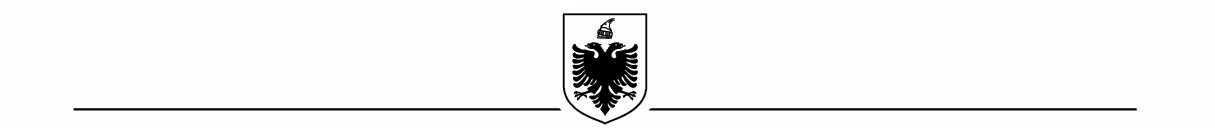 R E P U B L I K A    E    SH Q I P Ë R I S ËMINISTRIA E MBROJTJESRAPORT          PËR REZULTATET E KONSULTIMIT PUBLIK TË PROJEKTLIGJIT“PËR DISA NDRYSHIME DHE SHTESA NË LIGJIN NR. 59/2014 “PËR KARRIERËN USHTARAKE NË FORCAT E ARMATOSURA TË REPUBLIKËS SË SHQIPËRISË”, TË NDRYSHUARTitulli i projektaktitProjektligji “Për disa ndryshime dhe shtesa në ligjin nr. 59/2014 “Për karrierën ushtarake në     Forcat e Armatosura të Republikës së Shqipërisë”, të ndryshuar.Kohëzgjatja e konsultimeveSpecifikoni kohëzgjatjen e përgjithshme të konsultimeve publike sa i përket ditëve të punës, përfshirë datën e hapjes dhe mbylljes së konsultimeve publike; nëse kohëzgjatja ishte më e shkurtër se 20 ditë pune e paraparë me ligj, jepni arsye për shkurtimin e kohëzgjatjes.Projektligji “Për disa ndryshime dhe shtesa në ligjin nr. 59/2014 “Për karrierën ushtarake në Forcat e Armatosura të Republikës së Shqipërisë”, të ndryshuar është hartuar nga Drejtoria e Përgjithshme Rregullatore dhe Përputhshmërisë në Fushën e Mbrojtjes në bashkëpunim me Shtabin e Përgjithshëm të Forcave të Armatosura.Projektakti është publikuar në RENJKP, për konsultim, nga data 13 shtator 2023 deri më datë 11 tetor 2023, në respektim të afatit ligjor të konsultimit. Metoda e konsultimitListoni të gjitha metodat e konsultimit të përdorura, të tilla si konsultimet elektronike (Regjistri Elektronik, posta elektronike, faqet e internetit, etj.), Takimet publike, seancat e organeve këshilluese…, dhe siguroni informacione për afatin kohor, kohëzgjatjen dhe afatet e tyre.Shpjegoni se si u shpërnda informacioni mbi konsultimet e hapura, si u ftuan palët e interesuara të kontribuojnë.Përfshini gjithashtu aktivitete nga konsultimet paraprake nëse janë organizuar të tilla).Projektligji “Për disa ndryshime dhe shtesa në ligjin nr. 59/2014 “Për karrierën ushtarake në Forcat e Armatosura të Republikës së Shqipërisë”, të ndryshuar, u konsultua:Nëpërmjet RENJK:Me publikimin në RENJK (https://konsultimipublik.gov.al/Konsultime/Detaje/634), u vendos një afat 20 ditor, nga data 13 Shtator 2023 deri më 11 Tetor 2023, për dhënien e sugjerimeve/komenteve mbi draftin e projektligjit.Nëpërmjet adresës së emailit: Me qëllim lehtësimin e dhënies së komenteve/sugjerimeve nga çdo i interesuar, në faqen zyrtare të Ministrisë së Mbrojtjes, në rubrikën e dedikuar për konsultimin publik, krahas draftit të projektligjit është vënë në dispozicion edhe adresa elektronike konsultim.publik@mod.gov.al.Nëpërmjet adresës postare: “Rruga e Dibrës, Garnizoni “Skënderbej”, Tiranë”:Çdo palë e interesuar mund të dërgonte  në formë shkresore, në adresë të Ministrisë së Mbrojtjes të gjitha komentet/sugjerimet mbi përmbajtjen e projektligjit. Nëpërmjet takimeve konsultative :Grupi i punës, i ngritur me urdhër të ministrit të Mbrojtjes zhvilloi një sërë takimesh paraprake ku u diskutua mbi zbatimin e ligjit nr. 59/2014 “Për karrierën ushtarake në Forcat e Armatosura të Republikës së Shqipërisë”, të ndryshuar. Më 10 Shkurt 2023, grupi i punës iu drejtua të gjitha strukturave të FARSH, me kërkesën për dërgimin e të gjitha sugjerimeve mbi ndryshimet që duhet të bëhen në ligjin aktual, të cilat u vlerësuan nga GP dhe u vendos nëse do të përfshiheshin ose jo në përmbajtjen e projektligjit.Palët e interesit të përfshiraListoni të gjithë palët e interesuara, qoftë organizata apo individë, të cilët kanë dhënë komente/kontribut në konsultimet publike përmes metodave të ndryshme të konsultimit, gjatë gjithë procesit të hartimit.Përmendni gjithashtu numrin dhe strukturën e palëve të interesuara që morën pjesë në takime publike ose seanca të organeve këshilluese.Specifikoni palët e interesuara që morën pjesë në grupin e punës për hartimin e aktit.Palët e interesuara, të cilat morën pjesë në hartimin e këtij projektakti janë:Ministria e Mbrojtjes;Shtabi i Përgjithshëm i FARSH;Komanda e Forcës Tokësore;Komanda e Forcës Ajrore;Komanda e Forcës Detare;Akademia e Forcave të Armatosura;Qendra e Personel Rekrutimit.Duke qenë se ky projektakt është konsultuar vetëm me strukturat brenda Forcave të Armatosura, theksojmë se numri i palëve të interesuara dhe të cilat kanë kontribuar në hartimin e draftit përfundimtar janë një numër prej 9 anëtarësh të grupit të punës.Pasqyra e komenteve të pranuara me arsyetimin e komenteve të pranuara/ refuzuaraGruponi komentet/ propozimit e pranuara sipas çështjes që ato ngritën;Gruponi komente të ngjashme së bashku dhe renditni palët e interesuara që i ngritën ato;Shpjegoni cili ishte vendimi i marrë dhe sqaroni shkurtimisht arsyet për të.Në tabelën e mëposhtme paraqiten komentet e pranuara plotësisht (0 komente), pjesërisht (0       komente) dhe refuzuar (0 komente) në lidhje me këtë projektligj:Në përfundim të konsultimit publik për këtë projektligj, nuk ka patur komente/sugjerime në asnjë  prej metodave te konsultimit (RENJKP, takime konsultative, postë elektronike dhe shkresore). Çështja e  adresuar(psh. përkufizimi i ri i…, kushtet për regjistrimin e…, rregullimi i…, etj.)Komenti(grumbulloni dhe përmblidhni komente identike/të ngjashme nga palët e ndryshme të interesuara së bashku) Palët e interesuara (renditni të gjithë ata që adresuan çështjen në mënyrë të ngjashme)Vendimi (i pranuar/i pranuar pjesërisht/i refuzuar) Justifikimi